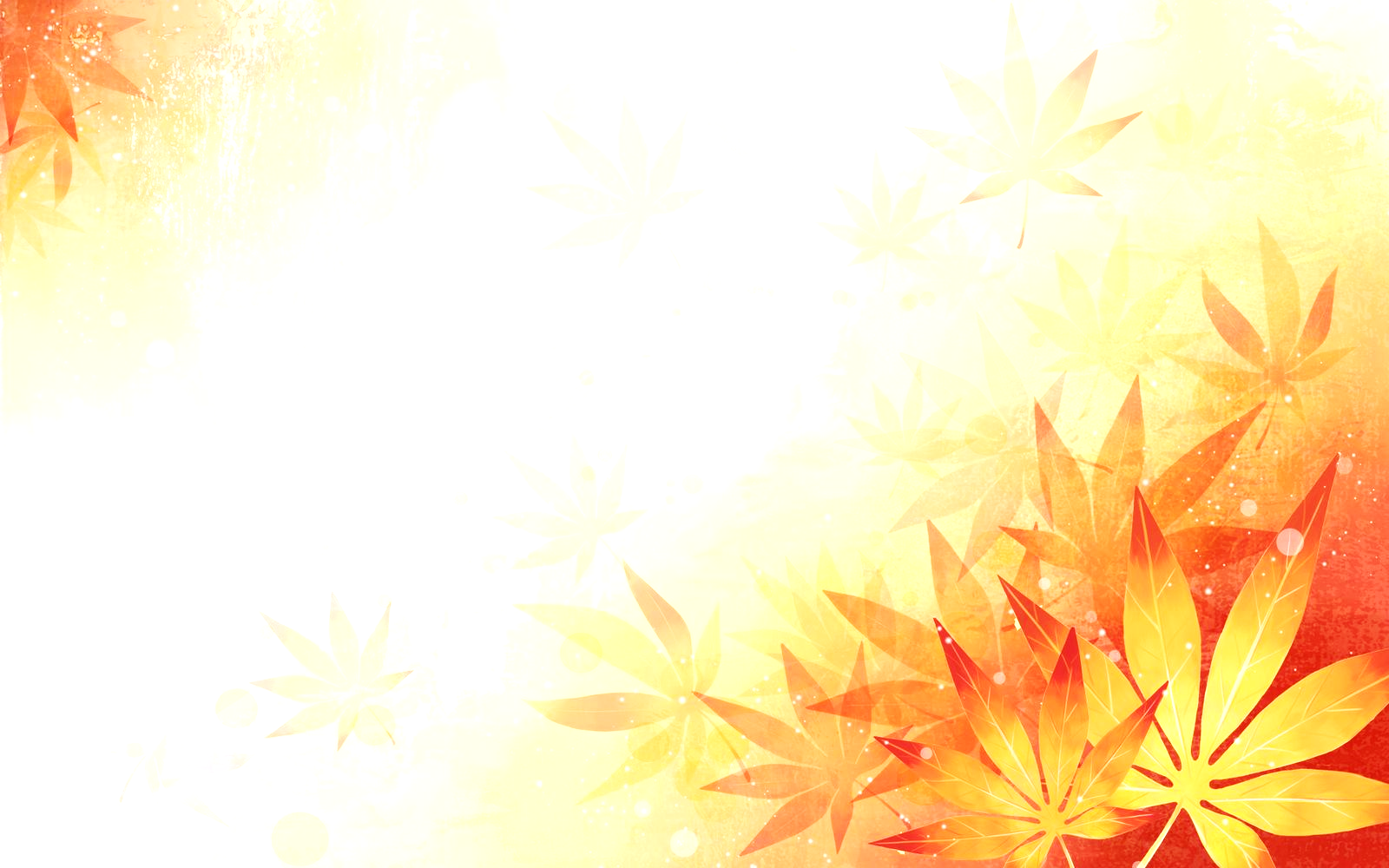 秋のコース御一人様３５００円（税込3780円）二名様より本日の前菜三種盛り松茸と海老の蒸しスープ四万十より届いたウツボの唐揚げ黒毛和牛と豆腐のカキソース煮色々キノコの焼売秋鮭のチャーハンデザート二種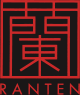 